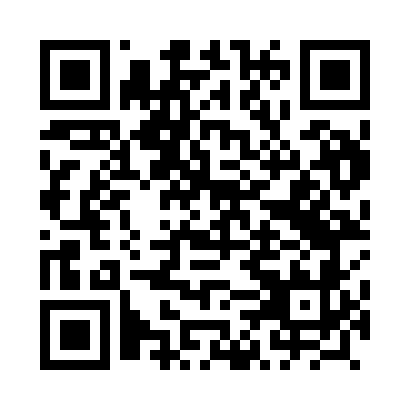 Prayer times for Mionow, PolandWed 1 May 2024 - Fri 31 May 2024High Latitude Method: Angle Based RulePrayer Calculation Method: Muslim World LeagueAsar Calculation Method: HanafiPrayer times provided by https://www.salahtimes.comDateDayFajrSunriseDhuhrAsrMaghribIsha1Wed3:015:2312:465:528:0910:212Thu2:585:2212:465:538:1110:243Fri2:555:2012:465:548:1210:274Sat2:525:1812:465:558:1410:305Sun2:485:1612:465:568:1510:336Mon2:455:1512:455:578:1710:367Tue2:425:1312:455:578:1810:398Wed2:385:1112:455:588:2010:429Thu2:355:1012:455:598:2110:4510Fri2:315:0812:456:008:2310:4811Sat2:305:0712:456:018:2410:5112Sun2:295:0512:456:028:2610:5313Mon2:295:0412:456:038:2710:5414Tue2:285:0212:456:048:2910:5415Wed2:285:0112:456:048:3010:5516Thu2:275:0012:456:058:3210:5617Fri2:274:5812:456:068:3310:5618Sat2:264:5712:456:078:3410:5719Sun2:264:5612:456:088:3610:5720Mon2:254:5412:456:098:3710:5821Tue2:254:5312:456:098:3810:5922Wed2:244:5212:466:108:4010:5923Thu2:244:5112:466:118:4111:0024Fri2:244:5012:466:128:4211:0025Sat2:234:4912:466:128:4411:0126Sun2:234:4812:466:138:4511:0227Mon2:234:4712:466:148:4611:0228Tue2:224:4612:466:148:4711:0329Wed2:224:4512:466:158:4811:0330Thu2:224:4412:466:168:4911:0431Fri2:214:4312:476:168:5011:04